РЕШЕНИЕ                                 Двадцать шестой сессии Совета депутатов второго созыва"03"  октября  2016 года                         № 26-85                           с. Мендур-СокконНа основании Протеста прокурора от 13.07.2016 №84-06-2016 « на решение сессии Совета депутатов МО «Мендур-Сокконское сельское поселение» от 26.03.2015 г. №14-38 «Об утверждении Правил присвоения , изменения и аннулирования адресов на территории Мендур-Сокконского сельского поселения» отменить.Председатель Совета депутатов                                Глава МО «Мендур-Сокконское                              МО «Мендур-Сокконское сельское                          сельское поселение»поселение»                                                                    ___________  Е.С.Махалина                                          ___________ Е.С.Махалин                  Российская Федерация       Сельский Совет             депутатов Мендур-Сокконского сельского поселенияУсть-Канского районаРеспублики Алтай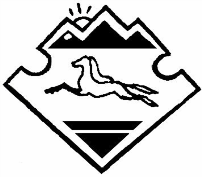 Россия ФедерациязыМендур-Соккон jурттын jеезезинин jурт Соведи Кан-Оозы аймагындагы Алтай Республиканын